FACULDADE PATOS DE MINASCURSO DE ADMINISTRAÇÃOLUCIENE DO CARMO CARVALHOGESTÃO DE QUALIDADE: proposta de implantação do programa 5 ‘’s’’ na Fazenda Lageado no Município de Lagoa Formosa - MGPATOS DE MINAS2015LUCIENE DO CARMO CARVALHOGESTÃO DE QUALIDADE: proposta de implantação do programa 5 ‘’s’’ na Fazenda Lageado no Município de Lagoa Formosa - MGArtigo apresentado à Faculdade Patos de Minas como requisito parcial para a conclusão do Curso de AdministraçãoOrientador: Prof. Unilson Gomes Soares, formação em Administração e especialista.  PATOS DE MINAS2015GESTÃO DE QUALIDADE: Proposta de implantação do programa 5 ‘’s’’ na Fazenda Lageado no Município de Lagoa Formosa - MGLuciene do Carmo CarvalhoUnilson Gomes Soares**RESUMOO programa 5S tem origem no Japão no século XX, após a segunda guerra mundial, que foi idealizado pelo engenheiro Kaoru Ishikawa, com uma ideia inovadora para ter um ambiente de trabalho mais agradável, um local de trabalho que traga qualidade de vida a cada colaborador envolvido no ambiente, a redução do desperdício, a redução do custo dos processos, também traz uma otimização dos processos aumentando a produtividade das organizações. Os cinco sensos seiri, seiton, seiso, seiketsu e shitsuke, foram criados para contribuem para uma gestão de qualidade, trazendo aos clientes e colaboradores uma satisfação. O objetivo do trabalho foi mostrar para organização que a implantação de um dos processos da gestão de qualidade como Programa 5S , pode favorecer o ambiente da instituição. O contexto do ambiente da organização e muito importante, durante a execução de tarefas deve ter percepção tempo gasto para cada processo, e também se esta sendo bem executado. Após aplicação dos questionários o resultado obtido pelos foi satisfatório. O Resultado mostra que os colaboradores e gestor, vê a necessidade de melhorias no ambiente físico da organização. A metodologia 5S e uma filosofia simples de ser implementar , depende da colaboração de todos da organização, deixando se envolver para uma melhoria bem comum. Além do 5s a instituição se preocupa com a Sustentabilidade que este ligado os cinco sensos, de forma que contribui para separação e preocupação na eliminação e conservação. Palavras-chave: Gestão de qualidade, Sustentabilidade, Programa 5S.ABSTRACTThe 5 ‘’S’’ program originated in Japan in the twentieth century, after World War II, which was designed by Kaoru Ishikawa engineer with an innovative idea to have a more pleasant working environment, a workplace that bring quality of life to each employee involved in the environment, waste reduction, reducing the cost of the process also brings an optimization of processes increasing the productivity of the organization. The five senses seiri, seiton, Seiso, Seiketsu and Shitsuke, are designed to contribute to quality management, bringing to customers and employees satisfaction. The objective was to show that the organization of the implementation of a quality management of processes such as 5S Program can help the institution environment. The organization's environmental context and very importantly, during the execution of tasks must have perceived time spent for each process, and also is being well executed. After the questionnaires by the result was satisfactory. The result shows that the employees and manager, sees the need for improvements in the physical environment of the organization. The 5S methodology and a simple philosophy to be implemented depend on the cooperation of all the organization, leaving engaging for a common good improvement. 5s beyond the institution is concerned with sustainability that this linked the five senses, so that contributes to separation and concern the disposal and conservation.1. INTRODUÇÃO A Fazenda Lageado, está localizada no município de Lagoa Formosa no Estado de Minas Gerais, atuante na produção de leite. A Fazenda Lageado, teve origem com o patriarca da família, senhor Geraldo Fernandes de Santana. Seus filhos José Geraldo Nogueira e João Paulo Thiago de Santana assumiram a administração da fazenda, trazendo uma nova na forma de administrar com as inovações e tecnologias do agronegócio.A administração consiste em interpretar os objetivos propostos pela organização e traduzi-los em ação empresarial por meio de planejamento, organização, direção e controle de todos os esforços realizados em todas as áreas e em todos os níveis da empresa (1).Todo o processo planejamento, organização e acompanhado pelos gestores, desde a compra de insumos e dentre outros pelos quais uma empresa pretende produzir e entregar seus produtos e serviços aos seus clientes. Além disso, muitos dos processos nas empresas são repetitivos e envolvem, no seu conjunto, a maioria das pessoas da organização (2). Observou-se que a produção de leite estava aumentando devida aquisição de novos animais, com isso foi realizado melhorarias na estrutura física dos locais de armazenamento rações, criado um bezerreiro para bezerros recém-nascidos, e mais cocheiras de alimentação. A busca de promover a melhoria do ambiente de trabalho oferecendo soluções que atendam as necessidades dos clientes, gerando satisfação, proporcionar oportunidades para o desenvolvimento dos colaboradores, garantir a sustentabilidade do negócio, reduzindo custos e desperdícios, aumentando a produtividade e o relacionamento interpessoal, gerando resultados para todas as partes interessadas (3). Os gestores observando esta necessidade de melhoria dos processos internos e de um mercado competitivo e tecnológico que está em grande expansão no setor do agronegócio, onde o diferencial é ter um produto de boa qualidade, por isso, a forma de execução dos processos  dentro de uma organização faz todo diferencial.O processo de qualidade que atendera os requisitos no momento da Fazenda Lageado, o programa 5 ‘’S’’ que e utilizado por maioria das empresas. O Programa 5 ‘’S’’ ou simplesmente 5 ‘’S’’, é a implementação de uma filosofia japonesa, que vêm objetivando mudanças de comportamento das pessoas envolvidas, de forma a provocar uma melhoria no ambiente de trabalho e no bem estar de todos (4) .	A localização da Fazenda Lageado, está localizada no município de Lagoa Formosa – MG, conforme ultimo senso de 2014, que foi realizado a população do município é de 17.962 habitantes (5).O município possui varias empresa de serviços, industrial e do agronegócio. Por isso o objetivo geral deste trabalho foi de pesquisa é implantar um processo de qualidade em uma fazenda produtora de leite neste município, a partir da filosofia do 5S (6).Os objetivos específicos é identificar problemas que ocorre durante a excussão dos processos. Os benefícios e vantagens dos 5 ‘’S’’, realizar um plano de ação para implantá-lo, procurando a eficiência de todo processo de execução desde recebimento de mercadorias, estocagem e no manejo e monitorar todo processo de implantação do programa 5 ‘’S’’, durante todo processo de implantação.Para a realização este estudo foi utilizado a Pesquisa Bibliográfica exploratória e descritiva numa abordagem qualitativa que busca oferecer maior familiaridade como o tema proposto. A abordagem metodológica foi realizada da seguinte forma: em um primeiro momento foi realizada uma revisão bibliográfica sobre o tema e posteriormente aplicado-se um questionário para gestores e colaboradores para levantamento de dados. Foram coletados dados, onde foi retirado informação relevantes sobre a gestão.Na pesquisa exploratória que se tem a oportunidade adquirir o conhecimento pela primeira vez, e aprofundar mais sobre o assunto, por meio de entrevistas com pessoas envolvidas. Os questionários têm como objetivo de identificar as técnicas utilizadas para superar possíveis resistências e dificuldades durante a implementação do programa e verificar também se existe importância da atuação do líder no desenvolvimento do programa (7).A globalização e as inovações tecnológicas estão tornando a concorrência entre as empresas cada vez mais acirrada. Isso tem provocado às empresas a dificuldade de acompanhar as oscilações do mercado e de atender as exigências do cliente que sempre busca maior qualidade pelo menor preço. Por isso, torna-se cada vez mais visível a necessidade de investir e implementar novas metodologias e ferramentas para melhorar o desempenho do seu atual sistema de produção (8).Para realizar a implantação dos 5 ‘’S’’ na empresa, o pesquisador realizou  uma análise de todas as ferramentas, móveis e resíduos desnecessários que possam diminuir o espaço existente que não colabora com a produção dos equipamentos de produção, reduzindo as dificuldades do funcionário durante o manuseio das mesmas (9).Os benefícios da implantação do programa cinco sensos, partir de referências teóricas publicadas, além de conhecer e analisar as contribuições bibliográficas ou científicas do já existente sobre determinado assunto, tema ou problema.A coleta dos dados foi realizada a observação sistemática, e uma revisão bibliográfica consultando livros, artigos de periódicos e materiais com fontes confiáveis disponibilizados na internet, para propor as melhorias na empresa.Para coleta dos dados foi usada fontes primárias e fontes secundárias. A Fonte Primaria são aquelas que permitem ao produto de informação elaborada. Exemplo: Artigos, livros, relatórios científicos, patentes, dissertações, teses.  A diferença da fonte secundária e da primarias, é que a secundária ela revela a participação de um segundo autor, produtor como no caso das bibliografias, os dicionários, entre outros (10). Os dados primários são os trabalhos originais de pesquisa ou dados brutos, gerados por um pesquisador para uma finalidade específica, sem interpretação, enquanto que os dados secundários já foram coletados para os objetivos que não são os da pesquisa em si. Nesse sentido, o pesquisador entra em cena depois do esforço de coleta de dados já ter sido encerrado (11). As maiores vantagens dos dados secundários são o tempo e o custo envolvido com a sua coleta, substancialmente inferior do que o processo exigido para a coleta de dados primários. O instrumento utilizado para a coleta de dados foi um questionário com dez perguntas, que deverão ser preenchidos sem a presença do pesquisador (12). O questionário é um instrumento de investigação que visa recolher informações baseando-se, geralmente, na inquisição de um grupo representativo da população em estudo Para tal, coloca-se uma série de questões que abrangem um tema de interesse para os investigadores, não havendo interação direta entre estes e os inquiridos (13).  O tipo de questionário utilizado na pesquisa de foi fechado. Define o questionário do tipo fechado tem na sua construção questões de resposta fechada, permitindo obter respostas que possibilitam a comparação com outros instrumentos de recolha de dados. Este tipo de questionário facilita o tratamento e análise da informação, exigindo menos tempo. Por outro lado a aplicação deste tipo de questionários pode não ser vantajosa, pois facilita a resposta para um sujeito que não saberia ou que poderia ter dificuldade acrescida em responder a uma determinada questão. Os questionários fechados são bastante objetivos e requerem um menor esforço por parte dos sujeitos aos quais é aplicado (14). Dessa forma, foi possível a elaboração de considerações a respeito de todo o processo que envolve o perfil de dos gestores e colaboradores da Fazenda Lageado do município de Lagoa Formosa-MG e os dados coletados serão apresentados em forma gráficos. Onde informa que a interpretação de  gráficos e, até mesmo, referentes à  conhecimentos estatísticos, como leitura  de  escalas não  exatas identificação e quantificação de variações, estimativa e relações entre os dados, entre  outros (15). Onde pode realizar analises qualitativas dos questionários.No segundo momento foi a pesquisa de campo, utilizando o método de análese qualitativo na qual foram  apesentadas duas entrevistas com os  gestores e colaboradores, visando pesquisar o perfil da fazenda Lageado no municipio de Lagoa Formosa – MG.A pesquisa qualitativa foi direcionada, onde busca enumerar ou medir eventos e, geralmente não emprega instrumental estatístico para análise de dados, do seu foco de interesse é amplo e parte de uma perspectiva diferenciada da adotada pelos métodos quantitativos. Dela faz parte obteção de dados descritivos mediante contato direto e interativo do pesquisador com a situação objeto estudado  (16).O campo da pesquisa foi a Fazenda Lageado situada no município de Lagoa Formosa - MG. Por isso, foi tratada também como uma pesquisa de campo. A pesquisa de campo é desenvolvida por meio da observação direta das atividades do grupo estudado e de entrevistas com informantes para captar suas explicações e interpretações do que ocorre no grupo (17). Um dos passos mais importantes antes da implantação e a pesquisa de campo foi avaliar a organização como cultural e se vai ser bem eficaz esta implantação do programa 5 ‘’S’’.  A gestão de qualidade faz parte de um cenário de constantes mudanças, a alta competitividade e a necessidade de atender aos consumidores de maneira adequada, com produtos e serviços de alta qualidade, tem sido fatores fundamentais para inserção de programas de qualidade dentro das empresas (18). 2 - Programas 5s na atualidade	Constantemente no âmbito empresarial diferentes políticas estratégicas que visam crescimento empresarial e uma gestão eficiente, levando em consideração essas mudanças o presente estudo parte do pressuposto de que uma organização necessita de um planejamento estratégico que envolva todos os membros da organização, articulando uma gestão que vise analisar e apresentar aspectos da qualidade de vida dos colaboradores, bem como o nível de comprometimento dos mesmos com as metas da organização (19). Por isso todo processo de qualidade dentro da organização no processo de melhoria contínua dos produtos ou serviços e na mudança da cultura a fim de se conseguir a vantagem competitiva necessária e que serão colhidas a curto, médio e longo prazo (20). As empresas inseridas no atual cenário econômico mundial, marcado por uma elevada concorrência, estão cada vez mais motivadas a reverem sua postura frente aos clientes, colaboradores, acionistas e à comunidade em geral. Qualidade, custo, atendimento e inovação são fatores críticos para a sobrevivência das organizações nesse novo contexto (21). 2.1 – Definições do termo programa 5 ‘’S’’O programa 5 ‘’S’’ é de origem japonesa , o objetivo e melhorar o ambiente de trabalho ou qualquer ambiente em sentido amplo através dos 5 ‘’S”, no Brasil foi realizada migração para português permanecendo a nomenclatura do programa, são elas: Senso de Utilização (Seiri); Senso de Ordenação (Seiton), Senso de Limpeza (Seiso); Senso de Saúde (Seiketsu) e Senso de Autodisciplina (Shitsuke). Os sensos auxiliam dentro de uma organização, a gerência através deles tem controle de todos os processos durante suas execuções (22).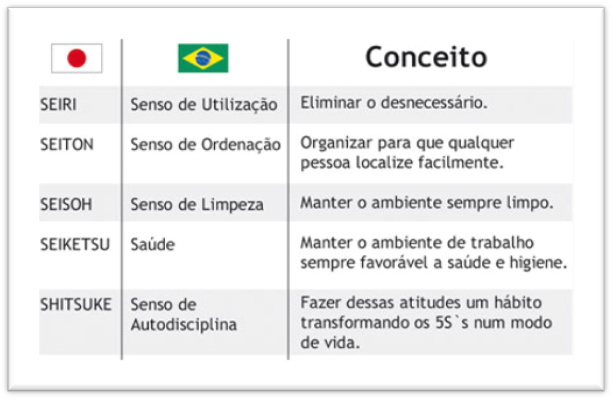 Figura 01 – Apresentação do significado do 5 ‘’S’’Fonte: Adaptação - Interfile, 2015 (23).	Esse programa é à base da Qualidade Total e tem se mostrado importante instrumento no início dos processos de mudanças e na introdução de novos conceitos de gestão, possibilita uma ligação eficaz entre a engenharia e os trabalhadores e transmite de forma simples os conceitos de Qualidade (24).2.2 – Histórico 5 ”S”O Programa 5 ‘’S" ,foi idealizado por Kaoru Ishikawa em 1950, no Japão do pós-guerra, provavelmente inspirado na necessidade, que havia então, de colocar ordem na grande confusão a que ficou reduzida o país após sua derrota para as forças aliadas (25).Alguns autores citam que o programa 5 ‘’S’’, foi criado pelo Dr. Kaoru Ishikawa, Engenheiro Químico japonês e principal pregador dos conceitos de qualidade total naquele país. Esta referência deve-se ao fato de ter sido o Professor Ishikawa o responsável pela criação do CCQ – (Círculo de Controle da Qualidade), cujo princípio era popularizar os conceitos de estatística aplicada à qualidade, através de grupos de trabalhos, compostos por funcionários de níveis operacionais (26).Após a Segunda Grande Guerra, o programa 5 ‘’S’’, teve como finalidade de reorganizar o país, para se retomar a competitividade do mercado. A adoção do Programa 5 ’’S’’ foi um dos fatores da recuperação das empresas japonesas e da implantação da Qualidade Total no país. Demonstrou ser tão eficaz que até hoje é considerado o principal instrumento de gestão da qualidade e da produtividade utilizado no Japão e demais países (27).2.3 – Relações da História e aceitação do programa 5 ‘’S’’ no Brasil	O programa começou a ser implantado no Brasil na década de 90 com a crescente busca de sistemas de gerenciamento mais produtivos. Para ser implantada não foi possível colocar os mesmos termos, pois não existem palavras com os mesmos significados que comecem com a letra "S" em nosso idioma, foi então adotada a palavra senso na frente de cada conceito, mantendo assim a essência da filosofia 5S. Essa expressão traduziu com perfeição as ideias de atitude e pré-disposição para gerar os comportamentos de utilização, ordenação, limpeza, padronização e autodisciplina (28). 	O programa 5 ‘’S’’, no Brasil foi bem aceitos pelos  profissionais administrativos das empresas brasileiras e tiveram difusão imediata, diante dos resultados alcançados (29). A gestão de qualidade com a filosofia 5 ‘’ S’’,pode ser um modo de competitividade entre as empresas, não mais pela sua área restrita, mas, sim, pelo segmento de mercado em que atuam, podendo dessa forma obter vantagem competitiva,para compreender o cenário atual é preciso levar em consideração todas as ferramentas utilizadas pela empresa que, direta ou indiretamente, contribuem no processo de fabricação, redução de custo e mudança de cultura organizacional (30). 2.4 – Relações do Brasil, local e sustentabilidade  Os cinco sensos e um dos processos gestão de qualidade e a base da sustentabilidade, quando a implantação programa e realizado nas organizações, e traz uma diferencial para organização (31).Ao longo do tempo, num processo contínuo de reavaliação da sociedade em relação ao crescimento econômico e meio ambiente. Seus princípios devem corresponder aos anseios da própria sociedade, refletindo seu contexto socioeconômico e cultural. Por seu lado, o segmento corporativo tem buscado o equilíbrio entre o que é viável em termos econômicos e o que é ecologicamente sustentável e socialmente desejável (32). As discussões atuais, contribuições em nível do desenvolvimento local, do capital social, do capital humano e, sobretudo, à pertinência de visões interdisciplinares. Ações sustentáveis expandem a perspectiva da análise em nível brasileiro e local (33).O tema bastante questionado na atualidade é a sustentabilidade. No passado não muito distante, o impacto ambiental no planeta não era grande o suficiente para despertar o interesse da sociedade para tomar alguma iniciativa. Com as inúmeras catástrofes ambientais acontecendo, a sociedade está despertando para assunto (34). 	É a palavra da moda atualmente é a sustentabilidade. A sustentabilidade é um conceito sistêmico, relacionado com a continuidade dos processos econômicos, sociais, culturais e ambientais globais. Propõe-se outra maneira de configurar a civilização e a atividade humana, de tal maneira que as sociedades e as suas economias possam satisfazer as suas necessidades e expressar o seu maior potencial no presente e ao mesmo tempo preservar a biodiversidade, os ecossistemas naturais e a qualidade de vida das pessoas. A ideia é beneficiar e/ou reduzir o impacto em todas as partes envolvidas, através de processos que se mantenham ao longo do tempo e por prazo indefinido (35). Brasil é responsável pela Sustentabilidade Social, se refere a um conjunto de ações que visam melhorar a qualidade de vida da população. Estas ações devem diminuir as desigualdades sociais, ampliar os direitos e garantir acesso aos serviços (educação e saúde principalmente) que visam possibilitar as pessoas acesso pleno à cidadania (36).As cidades se desenvolvem ancoradas em sistemas sociais complexos, suas ações tendem a se dirigir para a adoção de mecanismos que viabilizem a expansão desse crescimento explorando as potencialidades locais (37). A comunidade local pode contribuir com papel do desenvolvimento sustentável, sendo atuante nas decisões perante o município.Assim, espera-se que a união da gestão 5 ‘’S’’ com a sustentabilidade, contribui para gestão das organizações e sociedade. Podendo garantir produto de qualidade para mercado competitivo, deixando transparente que a organização tem preocupação com a sustentabilidade global, por isso a gestão de qualidade vem ser agregar valores, para coordenar os processos de qualidade até o produto final.3 - ANÁLISES DOS RESULTADOS Para avaliar o grau de aceitação na implantação de um processo de gestão de qualidade, foi aplicados questionários aos colaboradores e gestor, na Fazenda Lageado, para avaliar grau de conhecimento deste processo que é programa 5 ‘’S’’. No questionário foram realizadas 10 perguntas referentes à implantação 5 ‘’S’’, sem nenhuma orientação prévia aos entrevistados. Assim, foram elaborados dois tipos de questionários sendo um para o gestor e o outro para os 20 funcionários que a fazenda possui atualmente.Figura 2 – Resultados referentes à questão 01 do questionário aplicado aos funcionários.Fonte: Dados coletados pelo aluno através questionário aplicado na Fazenda Lageado.A primeira questão avalia o conhecimento dos colaboradores quanto ao programa 5 ‘’S’’, essa questão era responder sim ou não de forma objetiva. De acordo com os dados da Figura 2, nota que 100% dos colaboradores não possuem nenhum conhecimento com relação ao 5S. Assim, para futura implantação seria necessário orientá-los realizando palestras e cursos para que ele soubesse como realizar. Figura 3 - Resultados referentes à questão 02 do questionário aplicado aos funcionários.Fonte: Dados coletados pelo aluno através questionário aplicado na Fazenda Lageado.De acordo com os dados, nota que quando se refere aos 5 ‘’S’’ especificamente 70% afirmam que conhecem pelo menos um deles, e que 30% não mostram conhecimento. Assim, pode-se observar que quando os sensos são apresentados em uma linguagem mais próxima dos colaboradores, desta forma começa-se a ter melhor entendimento e talvez isso já faça parte de certa forma do seu dia a dia. Para aplicação da filosofia, essa proximidade poderia contribuir na compreensão dos colaboradores e consequentemente nos resultados.Figura 4 - Resultados referentes à questão 03 do questionário aplicado aos funcionários.Fonte: Dados coletados pelo aluno através questionário aplicado na Fazenda Lageado.	Analisando a Figura 4, o resultado de 100% revela que os benefícios do programa 5 ‘’S’’, podem ajudar a organização no controle de seus processos internos da seguinte forma eliminando desperdício matéria prima e demais produtos, otimização do espaço dos materiais usados e tempos de trabalho ficam melhores  distribuídos. A partir destes benefícios se tem redução de custo dentro da organização. Figura 5 - Resultados referentes à questão 04 do questionário aplicado aos funcionários.Fonte: Dados coletados pelo aluno através questionário aplicado na Fazenda Lageado.Observando os dados da Figura 5, os dados informados após fazer um levantamento dos resultados obtidos através do questionário, verifica que 6% não veem a necessidade de apreender sobre a filosofia 5’’S’’, 19% se for solicitado pelo gestor  realiza curso do programa 5 ‘’S’’, e os outros 75% faria curso da filosofia 5 ‘’S’’ por que uma forma agregar conhecimento e contribui para organização ter melhor desempenho dos processos.Figura 6 - Resultados referentes à questão 05 do questionário aplicado aos funcionários.Fonte: Dados coletados pelo aluno através questionário aplicado na Fazenda Lageado.	A Figura 6 vem demonstrou que a intenção da fazenda em adotar o programa 5’’S’’. Ele vai modificar a forma de se pensar dos colaboradores, demonstrando que todos os processos estão interligados uns aos outros, durante a sua execução. Ao responder os questionários os colaboradores informa que 90% concordam que programa 5 ‘’S’’ ajudar na organização da fazenda e 10% acha que não é necessário a implantação de um programa  5 ‘’S ‘’, a forma como e conduzida os processo dentro da  organização já e suficiente,não vê necessidade de melhoria.Figura 7 - Resultados referentes à questão 06 do questionário aplicado aos funcionários.Fonte: Dados coletados pelo aluno através questionário aplicado na Fazenda Lageado.	A abordagem realizada de forma objetiva na questão 06 demonstrou a forma que colaborador pensa a respeito da importância de cada cosia em seu lugar. Se cada ferramenta entre outros objetos tiver no seu lugar vai facilitar, já de imediato, com isso ajuda no processo que esta sendo realizando naquele momento. Se não houver esta preocupação o tempo de procurar ou adquirir outro objeto, toma tempo e custo.Figura 8 - Resultados referentes à questão 07 do questionário aplicado aos funcionários.Fonte: Dados coletados pelo aluno através questionário aplicado na Fazenda Lageado.	Conforme A Figura 8 acima demonstrou o resultado se programa 5’’S’’ pode ajudar na vida profissional e pessoal de cada colaborador da fazenda. Conforme Figura 8 90% dos colaboradores afirmam que ajuda tanto vida profissional quanto pessoal e 10% não concorda com afirmação da questão 07. Figura 9 - Resultados referentes à questão 08 do questionário aplicado aos funcionários. Fonte: Dados coletados pelo aluno através questionário aplicado na Fazenda Lageado.	Analisando a Figura 9 ela vem mostrar questão da implantação do programa 5’’S’’ dentro da organização se vai ter uma eficácia. Observando resultados obtidos 90% dos colaboradores afirma que será eficaz e 10 % afirma que só no primeiro momento da implantação pode surge efeito com passar do tempo não terá eficácia. Por isso e importante que for implantado esta gestão de qualidade seja monitorada constantemente para chegar resultados desejados por todos.Figura 10 - Resultados referentes à questão 09 do questionário aplicado aos funcionários.Fonte: Dados coletados pelo aluno através questionário aplicado na Fazenda Lageado.	A amostra adquirida através dos dados dos questionários aplicada com os colaboradores, na questão 09 demonstra que a implantação ajudar na organização, também na segurança execução de tarefas. A Figura 10 mostra que 90% dos colaboradores afirmam que vai ajudar na segurança e outros 10% não acredita que traga esta segurança.Figura 11 - Resultados referentes à questão 10 do questionário aplicado aos funcionários. Fonte: Dados coletados pelo aluno através questionário aplicado na Fazenda Lageado.	O envolvimento da organização na implantação do programa 5 ’’S’’ e muito importante, se todos não estiverem dispostos a colaborar uns com outros nada pode dar certo, não e somente com este projeto que empresa deseja e também com os do futuro. O resultado desta figura 11 mostra que todos concorda que deve esta envolvida em tudo que fazenda estiver disposta a melhorar seus processos.Figura 12 - Resultados referentes à questão B do questionário aplicado ao Gestor da empresa Fazenda Lageado.Fonte: Dados coletados pelo aluno através questionário aplicado na Fazenda Lageado.Ao analise das respostas do gestor da empresa, ao verificar todas as respostas de sim ou não, e também as discursivas obtivesse 90% aceitação referente ao programa 5 ‘’S’’ e 10% referente a questionamento do custo financeiro que a empresa deve desembolsar para adequar as exigências da implantação. Esta exigência são palestras, adequação do ambiente físico, mão de obra especializada, entre outros.4 - CONSIDERAÇÕES FINAIS	Ao analisar os resultados da pesquisa das Figuras 2 a 12 acima referentes ao questionário dos colaboradores, o resultado não foi favorável à implantação, devido o não conhecimento principalmente o programa 5 ‘’S’’, abordado para os colaboradores. Para a organização realizar uma implantação deve se investir primeiramente em palestras para orientar sobre o assunto filosofia 5 ‘’S’’, fazer cursos, vídeos para influenciar e demonstra os benefícios para vida pessoal e profissional de cada um.	Entretanto a Figura 12 avalia o comportamento do gestor no anseio de querer implantar, mas preocupado com custo financeiro. Desta maneira o gestor tem fazer um levantamento deste custo para ver o que será viável para a empresa. 	Durante a observação realizada na empresa as melhorias são projetos constantes que gestor quer introduzir aos poucos, por isso deve se influenciar seus colaboradores de forma positiva para que estejam preparados para novas implantações dentro da organização, a todo o momento, mostrando através reuniões, onde vai apontar as melhorias futuras e mostra os sucessos obtidos através do trabalho em equipe.  REFERÊNCIAS 1 - CHAVENATO, Idalberto. Administração, Teoria, Processo e Prática. 4. ed. Rio de Janeiro: Elservier, 2007. 403 p. p.4 (trás definição de Administração). Disponível em: <https://books.google.com.br>. Acesso em: 31 ago. 15.2 - GONÇALVES, José Ernesto Lima. PROCESSO, QUE PROCESSO? Rae - Revista de Administração de Empresas,São Paulo, v. 40, n. 4, p.8-19, out. 2000. Disponível em: <http://www.scielo.br/pdf/rae/v40n4/v40n4a02>. Acesso em: 31 ago. 15.3 - KLEIN, Paula Jaqueline; SOARES JÚNIOR, Jeremias Becker. Proposta de implantação do programa 5S: na empresa Morpheu de Artes Gráficas. Univates, Lageado - RS, v. 1, n. 1, p.1-11, jan. 2013. Disponível em: <https://www.univates.br/tecnicos/media/artigos/artigo_paula_klein.pdf>. Acesso em: 31 ago. 2015.4 - FIGUEIRA, Claudio Sergio et al. Programa 5S:um caso de insucesso. In: Congresso Virtual Brasileiro de Administração, 4, 2004, Santa Cruz do Rio Pardo - SP: Convibra, 2004. v. 7, p. 1 - 7. Disponível em: <http://www.convibra.com.br/2004/pdf/85.pdf>. Acesso em: 20 set. 2015.5 - BRASIL. Instituto Brasileiro de Geografia e Estatística. (Org.). Instituto Brasileiro de Geografia e Estatística. 2014. IBGE. Disponível em: <http://www.cidades.ibge.gov.br>. Acesso em: 31 ago. 20156 - BRASIL. Instituto Brasileiro de Geografia e Estatística. (Org.). Instituto Brasileiro de Geografia e Estatística. 2007. IBGE. Disponível em: <http://www.cidades.ibge.gov.br>. Acesso em: 31 ago. 20157 - COSTA, Gilmara Vilanova da. As objeções da implantação do programa 5S.Http://www.spositoonline.com.br, Bauru - SP, v. 1, n. 1, p.1-126, dez. 2008. Disponível em: <http://www.spositoonline.com.br/imagens/professor/as_objecoes_na_implementacao_do_programa_5s.pdf>. Acesso em: 31 ago. 15.8 - SIMÃO, Mariana Marques. Otimização do Programa 5S em uma Indústria Química do Vale do Paraíba. Http://sistemas.eel.usp.br, Lorena - SP, v. 1, n. 1, p.1-65, jan. 2013. Disponível em: <http://sistemas.eel.usp.br/bibliotecas/monografias/2013/MEQ13006.pdf>. Acesso em: 31 ago. 2015.9 - SCARABELOT, Vanessa Bardini. Implantação do programa 5s em uma empresa de epi localizada no município de Turvo/SC. Unesc, Criciúma - SP, v. 1, n. 1, p.1-42, jan. 2014. Disponível em: <http://repositorio.unesc.net/bitstream/1/3255/1/VANESSA BARDINI SCARABELOT.pdf>. Acesso em: 31 ago. 2015.10 - CI Bv Biblioteconomia e (Org.). O que são fontes e recursos informacionais: Fonte primaria e secundaria. Bib-ci. wikidot, Florianópolis - Santa Catarina, v. 1, n. 1, p.1-1, 2015. Diária. Biblioteca Virtual nas áreas de Arquivologia, Biblioteconomia e Ciência da Informação - Ursula Blattmann (Professora e Moderadora). Disponível em: <Biblioteca Virtual nas áreas de Arquivologia, Biblioteconomia e Ciência da Informação>. Acesso em: 21 set. 2015.11 - KOVACSV, Michelle Helena. Entre o Fusca Zero Bala e o Jaguar Usado: Uma Reflexão Crítica da (não) Utilização de Dados Secundários em Pesquisas na Área de Marketing. Anpad,  p.1-15, 2006. O texto não informa cidade. Disponível em: <http://www.anpad.org.br/ema/2006/dwn/ema2006-mkta-058.pdf>. Acesso em: 21 set. 2015.12 - KOVACSV, Michelle Helena. Entre o Fusca Zero Bala e o Jaguar Usado: Uma Reflexão Crítica da (não) Utilização de Dados Secundários em Pesquisas na Área de Marketing. Anpad,  p.1-15, 2006. O texto não informa cidade. Disponível em: <http://www.anpad.org.br/ema/2006/dwn/ema2006-mkta-058.pdf>. Acesso em: 21 set. 2015.13 - AMARO, Ana; PÓVOA, Andreia; MACEDO, Lúcia. A arte de fazer: questionários. Unisc, Porto, p.1-10, 2005. Anual. Disponível em: <http://www.unisc.br/portal/upload/com_arquivo/a_arte_de_fazer_questionario.pdf>. Acesso em: 21 set. 2015.14 - AMARO, Ana; PÓVOA, Andreia; MACEDO, Lúcia. A arte de fazer: questionários. Unisc, Porto, p.1-10, 2005. Anual. Disponível em: <http://www.unisc.br/portal/upload/com_arquivo/a_arte_de_fazer_questionario.pdf>. Acesso em: 21 set. 2015.15 - DE LEMOS, Maria Patrícia Freitas ; GITIRANA, Verônica. O uso da análise a priori de interpretação de gráficos de barra: como recuso na formação de professores. Ufpi,  p.1-12, 2004. Texto não informa cidade. Disponível em: <http://www.ufpi.br/subsiteFiles/ppged/arquivos/files/eventos/evento2004/GT.2/GT2_27_2004.pdf>. Acesso em: 21 set. 2015.16 - NEVES, José Luis. Pesquisa Qualitativa: característica usos possibilidades. Fea - Usp, São Paulo, v. 1, n. 3, p.1-5, 1996. Anual. Disponível em: <http://www.ead.fea.usp.br/cad-pesq/arquivos/C03-art06.pdf>. Acesso em: 21 set. 2015.17 - GIL, Antonio Carlos. Como Elaborar Projetos de Pesquisa. 4. ed. São Paulo: Editora Atlas S.a., 2002. 173 p. Gil. Disponível em: <https://professores.faccat.br/moodle/pluginfile.php/13410/mod_resource/content/1/como_elaborar_projeto_de_pesquisa_-_antonio_carlos_gil.pdf>. Acesso em: 21 set. 2015.18 - SILVA, Alisson O. da et al. Gestão da qualidade: aplicação da ferramenta 5W2H como plano de ação para projeto de abertura de uma empresa. Fahor, Horizontina - Rs, p.1-7, 2013. Semanal. 3ª SIEF – Semana Internacional das Engenharias da FAHOR/7º Seminário Estadual de Engenharia Mecânica e Industrial. Disponível em: http://www.fahor.com.br/publicacoes/sief/2013/gestao_de_qualidade.pdf. Acesso em: 21 set. 2015.19 - MUNIZ, Jessica Gabrielle Guimarães et al. O Programa 5S: numa perspectiva organizacional. Revista Ampla de Gestão Empresarial, São Paulo, v. 4, n. 1, p.53-65, maio 2015. Mensal. Art. 5. Disponível em: <http://www.revistareage.com.br/artigos/sexta_edicao/05.pdf>. Acesso em: 20 set. 2015.20 - BITENCOURT, Cláudia Valente et al. Análise dos resultados obtidos por meio da implantação programa 5 S: em uma empresa Metalúrgica de Barra Mansa. In: Simpósio de Excelência em Gestão Tecnologia, 9, 2012, Rio de Janeiro. Seget. Rio de Janeiro: Aedb, 2012. V. 1, p. 1 - 14. Disponível em: <http://www.aedb.br/seget/arquivos/artigos12/22416784.pdf>. Acesso em: 20 set. 2015.21 - ARAIVA JÚNIOR, Abraão Freires; CARVALHO, Anna Cristina Barbosa Dias de; TABOSA, Cristiane de Mesquita. Implementação do Programa 5S em um Hospital: um estudo de caso gerador de novas habilidades no Engenheiro de Produção. In: Congresso Brasileiro de educação em Engenharia, 35, 2007, Curitiba - Pr. COBENGE. Curitiba - PR: Abenge, 2007. p. 1 - 7. Disponível em: <http://www.abenge.org.br/CobengeAnteriores/2007/artigos/276-Abraão Freires Saraiva Júnior.pdf>. Acesso em: 20 set. 2015.22 - MARCELLO, Graziela Aparecida; TREVIZAM, Rafaela. O programa de qualidade 5 S: e sua Implantação. 2010. 29 f. Monografia (Especialização) - Curso de Graduação em Administração, Faculdade Cenecista de Capivari – Cnec, Capivari - SP, 2010. Disponível em: <www.cneccapivari.br/>. Acesso em: 20 set. 2015.23 – NTERLIFE. Interfile: interfile. 2009. Disponível em: <http://www.interfile.com.br/interfilenews/5s.html>. Acesso em: 29 set. 2015.24 - BISSOLI, Paulo Ruggero Luiz. Proposta de metodologia para aplicação do conceito: de manufatura enxuta em uma em uma empresa do ramo Eletroeletrônico. 2006. 103 f. TCC (Graduação) - Curso de Engenharia de Produção, Unimep, Santa BÁbara D’oeste -sp, 2006. Disponível em: <https://www.unimep.br/phpg/bibdig/pdfs/2006/LCHJBKWTWLIP.pdf>. Acesso em: 20 set. 2015.25 - SÃO PAULO. Instituto de peso e medidas de São Paulo. O Programa 5S : Origem. 2015. Disponível em: <http://www.ipem.sp.gov.br/index.php?option=com_content&view=article&id=487&Itemid=385>. Acesso em: 20 set. 2015.26- SILVA, Everton Luiz da. Implantação do Programa 5S: no Comércio Varejista. Bibdig.poliseducacional, Jaguariúna - Sp, p.1-11, 2011. Anual. Disponível em: <bibdig. poliseducacional.com. br/document/?down=382>. Acesso em: 21 set. 2015.27 - REBELLO, Maria Alice de França Rangel. Implantação do programa 5S: para conquista de um ambiente de qualidade na biblioteca do Hospital Universitário de São Paulo. São Paulo: Revista Digital de Biblioteconomia e Ciência da Informação,campinas, 2005. 18 f. IMPLANTAÇÃO DO PROGRAMA 5 S. Disponível em: <http://www.aprendersempre.org.br/arqs/10 - 5Ss_HU.pdf>. Acesso em: 20 set. 2015.28 - ZIARESKI, Aloizio. O Programa 5S: como metodo de organização. Webartigos, Parana - PR, p.1-1, mar. 2011. Diário. Disponível em: <http://www.webartigos.com/artigos/programa-5s-como-metodo-de-organizacao/61985/>. Acesso em: 20 set. 2015.29 - FIGUEIRA, Claudio Sergio et al. Programa 5S: um caso de insucesso. In: Congresso Virtual Brasileiro de Administração, 4, 2004, Santa Cruz do Rio Pardo - SP: Convibra, 2004. V. 7, p. 1 - 7. Disponível em: <http://www.convibra.com.br/2004/pdf/85.pdf>. Acesso em: 20 set. 2015.30 - MONTEIRO JUNIOR, Aluisio dos Santos; SILVA, Denise Loyola; COSTA, Jacqueline Santos. Contribuição da metodologia 5S: em uma empresa fabricante de embalagem de alumínio. In: Congresso Nacional de Excelência DE Gestão, 7, 2011, Rio de Janeiro. R: Excelencia em Gestão, 2011. v. 1, p. 1 - 23.31 - MARCELLO, Graziela Aparecida; TREVIZAM, Rafaela. O programa de qualidade 5 S: e sua Implantação. 2010. 29 f. Monografia (Especialização) - Curso de Graduação em Administração, Faculdade Cenecista de Capivari – Cnec, Capivari - SP, 2010. Disponível em: <www.cneccapivari.br/>. Acesso em: 20 set. 2015.32 - SILVA, Lílian Simone Aguiar da; QUELHAS, Osvaldo Luiz Gonçalves. Sustentabilidade Empresarial: e o Impacto no Custo de Capital Próprio das Empresas de Capital Aberto. Scielo, Niterói - RJ, p.1-12, 2006. Disponível em: <http://www.scielo.br/pdf/gp/v13n3/02.pdf>. Acesso em: 21 set. 2015.33 - MORETTO, Cleide Fátima et al. O Desenvolvimento na perspectiva local: a percepção do sentido da sustentabilidade pelos residentes do município de Passo Fundo.  São Paulo, p.1-22, 2007. Anual. Disponível em: <www.fee.rs.gov.br/4-encontro-economia.../meioambiente-1-4.doc>. Acesso em: 20 set. 2015.34 - PINTO, Thays Mayara da Costa; SAVOINE, Márcia Maria. Estudo sobre TI verde: e sua aplicabilidade em Araguaína. Itpac, Araguaína - To, v. 4, n. 2, p.1-12, abr. 2011. Mensal. Disponível em: <http://www.itpac.br/arquivos/Revista/42/3.pdf>. Acesso em: 20 set. 2015.35 - LASSU. Sustentabilidade: definição. 2015. Disponível em: <http://lassu.usp.br/sustentabilidade/conceituacao>. Acesso em: 1 jan. 2015.(LaSSu - Laboratório de Sustentabilidade ).36 - LEITE, Ana Carolina Gomes Moreira. A Sustentabilidade empresarial, social: e as fontes de energias. Núcleo de Estudos Futuros, São Paulo, p.1-656, 2013.  Disponível:<http://www.pucsp.br/sites/default/files/download/posgraduacao/programas/administracao/bisus/bisus-2s-2103-v1.pdf>. Acesso em: 21 set. 2015.37 - OLIVEIRA, Karla Karina de et al. Gestão Local para a Sustentabilidade: Gestão Local para a Sustentabilidade. In: X Simpósio de excelência em Gestão de Tecnologia, 2013, Resende – Rio de Janeiro – RJ,p. 1 - 9. Disponível em: <http://www.aedb.br/seget/arquivos/artigos13/59918740.pdf>. Acesso em: 20 set. 2015.ANEXO A – Questionário A - ColaboradoresQuestionário A: Gestão de qualidade: proposta de implantação do programa 5 ‘’S’’ na Fazenda Lageado1) Você conhece programa 5 S?         (  ) Sim (  )Não2) Conhece alguns dos cinco sensos :Utilização                 OrdenaçãoLimpeza                  AutodisciplinaAsseio                                   (  ) Sim   (  )Não3) Você concorda com benefícios que programa pode trazer para empresa?Eliminar desperdício matéria prima e demais produtos de manuseioOtimização do espaço dos materiais usados Tempos de trabalho ficam mais distribuídos      (  ) Sim   (  ) Não4) Gostaria de apreender sobre programa 5 S? Por quê?5) O que acha da fazenda adotar este programa para melhoria na qualidade dos processos?       (  ) Sim   (  ) Não6) O programa   5 S, tem uma proposta  principal ,que é estabelecer um lugar para cada coisa em seu lugar,isso e importante para empresa?Por quê?7) O programa 5 S pode ajudar tanto pessoal e também a  empresa?     (  ) Sim   (  ) Não8) A implantação vai ser eficiente na empresa que trabalha?     (  ) Sim   (  ) Não9)  Você sabe que o programa 5 elimina as condições de insegurança dentro da instituição?     (  ) Sim   (   ) Não10) O programa  5s ,envolve todos colaboradores ,gestores  durante sua   implantação e muito importante para organização,concorda com isso?     (  ) Sim   (  ) NãoANEXO B– Questionário B - GestorQuestionário B: Gestão de qualidade: proposta de implantação do  programa 5 ‘’S’’ na Fazenda Lageado1) Qual a finalidade da empresa em implantar  programa 5 ‘’ S’’?2) Os benefícios na implantação do programa 5 ‘’S’’,pode trazer para organização? 3) Para implantação do programa de gestão de qualidade,tem um custo inicial,onde será realizado projeto,onde tem realizar palestras ,identificação  de todos ambientes de trabalho  dentre outros. Este projeto trás um melhoramento constante dentro da organização. A gestão esta disposta investir neste melhoramento de gestão de qualidade?  (   ) Sim     (  ) Não4) Durante a implantação encontra-se resistência dos alguns colaboradores,por isso precisa de comunicação constante entre gestor e comitê que será formado para implantação. Esta e uma das dificuldades da implantação do programa 5 ‘’S’’,dentro das instituição. A organização vai ter abertura conduzir juntamente com comitê os em passes encontrados durante e depois da implantação? (  ) Sim   (   ) Não5) Na implantação e muito importante deixar os colaboradores cientes do que o programa esta trazendo de benefícios para organização como toda. O quadro de Painel de informações do cinco sensos, onde aponta as melhorias alcançadas com a implantação. E muito importante esta demonstração para estimular os colaboradores?(  ) Sim   (  ) Não6) A aplicação deste método deve ser efetuada com critérios, supervisionada e orientada por uma equipe de implantação, a qual é responsável por conduzir o processo, orientando, esclarecendo dúvidas e fazendo visitas rotineiras nas áreas ou setores envolvidos. Estes métodos falados anteriormente contribuem para boa gestão de qualidade dentro da instituição?(  ) Sim   (  ) Não7)  Os Programas de Qualidade têm auxiliado as empresas no processo de melhoria contínua dos produtos ou serviços, principalmente através da mudança cultural, a fim de se obter a vantagem competitiva necessária que será colhida a curto, médio e longo prazo. A organização esta ciente que as vantagens serão obtidas em curto, médio e longo prazo?(   ) Sim   (  ) Não8) Você acha que programa 5 ‘’S’’ e sustentabilidade trabalha em conjuntamente?(  ) Sim  (  ) Não9) A implementação é dividida basicamente em duas partes: Implantação e Sustentação?(  ) Sim   (  ) Não10) A cultura da organização tem uma flexibilidade para adotar programa de gestão de qualidade ?(  ) Sim   (  ) Não